ANNEXE 1 – FICHE DE CANDIDATURE GROUPE LIGUE « PERFORMANCE »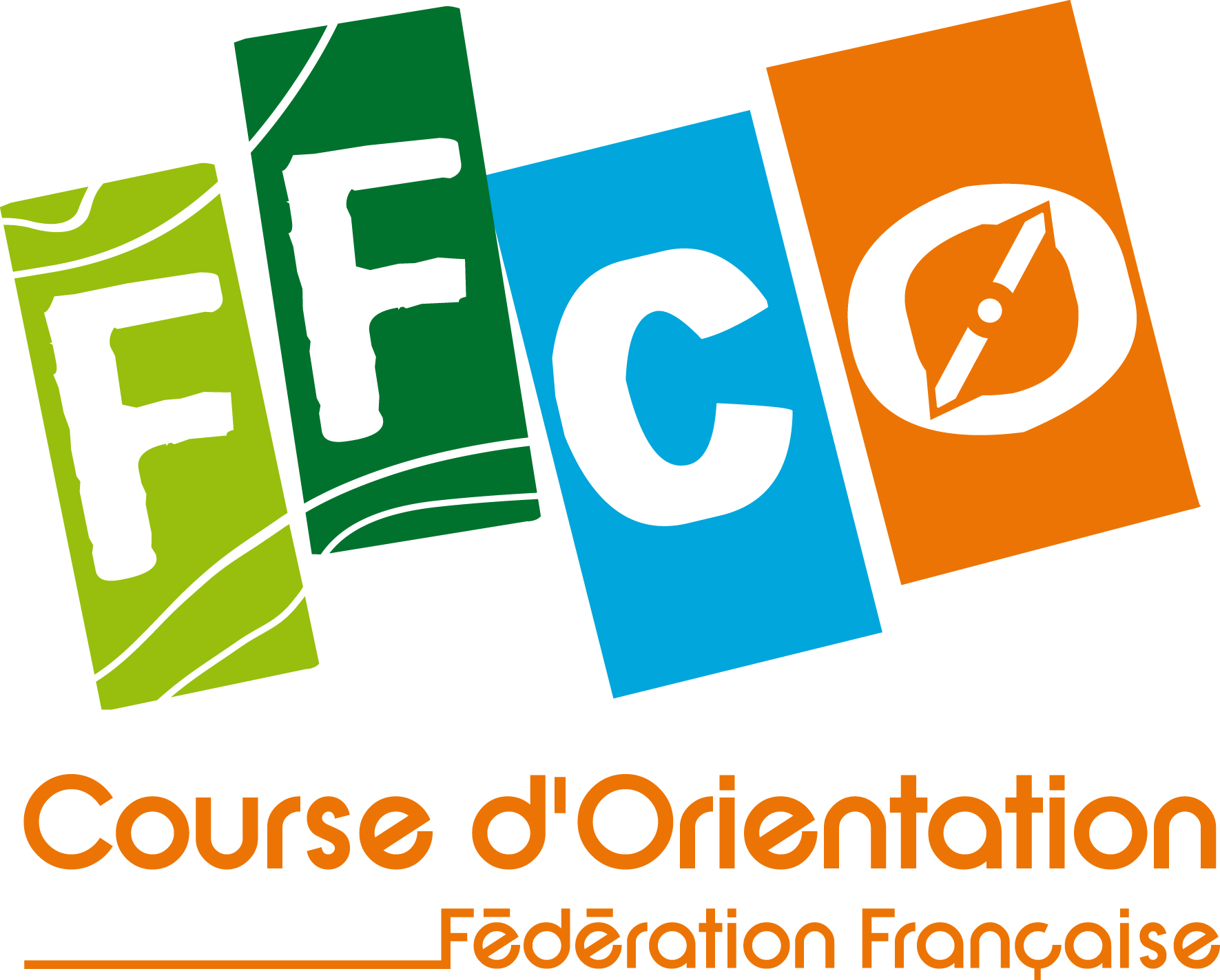 	Pré-requis d’accès au groupe ligue « Performance » :Avoir réalisé un top 20 sur un championnat de France individuel (sprint, MD ou LD)Participer au minimum à 1 regroupement RDE dans l’annéeA partir de 14 ans (âge au 31/12 de l’année en cours) : Avoir réalisé un 3000 m sur piste d’athlétisme avant le 15 décembre de l’année en cours Les candidatures devront être envoyées à la ligue, via le club d’appartenance du jeune, avant le 30 septembre N (date indicative) – Préciser les modalités d’envoi (mail ou autre)NOM :				Prénom : 			Date de naissance :N° Licence : 			N° Club :			Catégorie : 				CN actuel : Dernière couleur de balise obtenue : 				Année d’obtention : Nom et Prénom de l’entraineur référent en club : Diplôme de l’entraineur référent :  Animateur  		 Moniteur          	      Entraineur		   Aucun  		 Autre (précisez) :          	     Résultats obtenus en championnat de France (CF) pour la saison N : CF Moyenne distance : 			CF Longue Distance : CF Sprint : A préciser ultérieurement ou indiquer si qualifié En cas de non-participation aux CF, est-elle due à une blessure ou maladie ?          Oui           Non          Autres résultats significatifs sur des courses de niveau national ou championnats de ligue : Réalisation d’un 3000m :  Oui  		 Non          	      Non concerné car moins de 14 ans  Si oui, temps réalisé : 		Si non, date prévisionnelle de réalisation (avant le 15 décembre N) :   Autres critères de pré-requis d’accès définis par la ligueIndiquer les critères concernés si nécessaireAvis général de l’entraineur référent sur le niveau sportif du jeune : Signatures : Le jeuneLe responsable légal du jeuneLe/la Président(e) du clubL’entraineur référent